Publicado en Londres el 29/10/2019 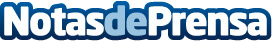 TrueLayer se une a la red global de socios FinTech de VisaEl acuerdo con Visa es el último hito en el crecimiento de TrueLayer, después de que la startup británica cerrara recientemente una ronda de financiación de 35 millones de dólares y ha expandido operaciones en Europa a Alemania, Francia, Italia y EspañaDatos de contacto:TrueLayerwww.truelayer.comNota de prensa publicada en: https://www.notasdeprensa.es/truelayer-se-une-a-la-red-global-de-socios Categorias: Internacional Finanzas Programación Emprendedores E-Commerce Software http://www.notasdeprensa.es